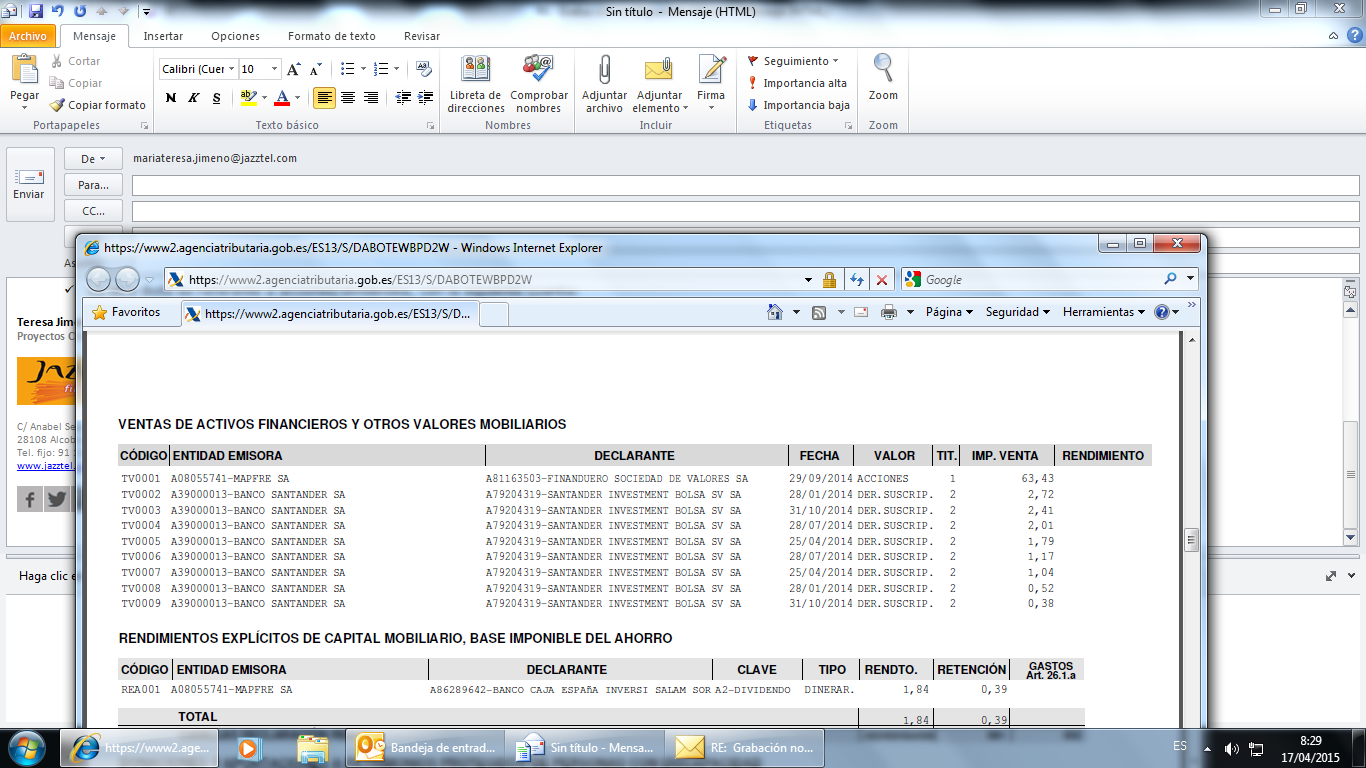 Acciones que se compraron por 0 euros, porque son el resultado de un beneficio que dieron desde Finanduero hace unos años (antigüedad mayor a 1 año). Por tanto, entiendo que son en la casilla 317 y siguientes, pero en la opción de antigüedad de compra “desde 1994...”. Es así?Además de esto, indico como precio de compra 0 euros?.En la información de venta de las mismas, Finanduero me da la información de:Gastos de venta: 1,57.Precio venta: 64,90.Total beneficio obtenido por venta: 63,43.Por tanto, los datos a poner son: previo compra: 0 euros y precio venta: 63,43?